АДМИНИСТРАЦИЯ  ВЕСЬЕГОНСКОГО  РАЙОНАТВЕРСКОЙ  ОБЛАСТИПОСТАНОВЛЕНИЕг. Весьегонск05.03.2014	№ 102В связи с кадровыми изменениями в администрации района п о с т а н о в л я ю:Внести изменения в приложение 2 к постановлению администрации Весьегонского района Тверской области от 26.01.2012 № 30 «О земельной комиссии при администрации Весьегонского района», изложив его в новой редакции (прилагается).  Постановления администрации Весьегонского района от 10.08.2012 № 432 «О внесении изменений в постановление администрации Весьегонского района от 26.01.2012 № 30», от 02.10.2012 № 516 «О внесении изменений в постановление администрации Весьегонского района от 26.01.2012 № 30», от 07.11.2013 № 747 «О внесении изменений в постановление администрации Весьегонского района от 26.01.2012 № 30» признать утратившими силу. Опубликовать настоящее постановление в газете «Весьегонская жизнь».4. Настоящее постановление вступает в силу со дня его принятия.Глава администрации района                                            И.И. Угнивенко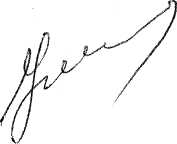 Приложение к постановлению администрации Весьегонского района                                                                                                                 от  05.03.2014   № 102                                                                                   Приложение 2к постановлению администрацииВесьегонского районаот 26.01.2012  № 30Состав земельной комиссии при администрации Весьегонского районаПредседатель комиссии:Ермошин А.А., первый заместитель главы администрации, председатель комитета по управлению имуществом и земельными ресурсами администрации Весьегонского района.Заместитель председателя комиссии: Круглова М.Г.,  заместитель председателя комитета по управлению имуществом и земельными ресурсами администрации Весьегонского района.Секретарь комиссии:Куражковская И.А., главный специалист комитета по управлению имуществом и земельными ресурсами администрации Весьегонского района.Члены комиссии:Соловьев А.Н., заведующий отделом архитектуры и градостроительства администрации Весьегонского района;Ермаков О.В., заведующий отделом по делам МП, ГО и ЧС администрации Весьегонского района;Чистякова М.М., заведующий отделом правового обеспечения администрации Весьегонского района;Данько Е.В., главный специалист отдела  архитектуры и градостроительства  администрации Весьегонского района;Ермошин А.С., депутат Собрания депутатов Весьегонского района (по согласованию);Удальцова Л.Н., специалист-эксперт Весьегонского отдела Управления Федеральной службы государственной регистрации, кадастра и картографии по Тверской области (по согласованию);Тихонов А.А., заместитель главы администрации городского поселения - город Весьегонск (по согласованию).Примечание:Собственники земельных участков, землепользователи, службы электросетей, связи МПС, газификации, Ростехнадзора, Госпожнадзора, автодорог, ГИБДД, лесного, сельского и водного хозяйства, включаются в состав комиссии и приглашаются на заседания комиссии в зависимости от рассматриваемого вопроса и местоположения объекта.О  внесении изменений в постановлениеадминистрации Весьегонского района от 26.01.2012  № 30